До Общински съветгр. МездраПлан за дейносттана „Народно читалище Просвета 1925 – Мездра“ през 2024 г.В изпълнение на целите, заложени в Закона за народните читалища, Народно читалище Просвета 1925 – Мездра извършва следните основни дейности:Библиотечна дейностКлубна дейност КраезнаниеЛюбителско художествено творчествоАдминистративна и счетоводна дейност Поддържане на материално техническа базаБиблиотечна дейностДейности на библиотеката:І. Информационна дейност:1.Развиване на информационните услуги, предоставяни от  библиотеката  и обслужване на потребителите ІІ. Библиотечно обслужване:1. Набавяне на нови библиотечни документи и абонамент на периодични издания.2. Библиотечно-библиографско обслужване на читателите чрез автоматизирано обслужване чрез модула „Заемна служба” на библиотечната програма „АБ”3. Краезнание-събиране и разпространяване на знания за родния край.ІІІ. Културно-просветна и социална дейност:1. Инициативи за развиване културните потребности и информираността на читателите.2. Насърчаване на любовта към четенето у децата и учениците.3. Работа с книгата, представяния на нови книги, литературни четения и други изяви.4. Съвместна дейност с Литературен клуб „Хр. Ботев”, с краеведите, училищата от общината, младежите от защитеното жилище към ДДМУИ Мездра, с Дома за стари хора.ІV. Методическа дейност:1.Подпомагане методически читалищните библиотеки на територията на общината.Статистическа част:Основни библиотечни показатели :            план 2024 Библиотечен фонд 				 52 800 т                                          Набавени книги				     400т             Отчислени книги                                            100тЧитатели- общо                                                600 -до 14 години                                                     300        - над 14 години                                                  300      Заети библиотечни документи                  12 000 тПосещения                                                      10 000Абонамент периодика                                         10Културно- масова работа                                  40Информационна част:     Основни задачи на библиотеката през 2024г:Набавяне на нови библиотечни документи и абонамент на периодикаДа продължи изграждането на електронния каталог на книгите Автоматизирано обслужване на читателите чрез модула „Заемна служба” на библиотечната програма „АБ”Прилагане на индивидуални и колективни методи за работа с всички категории читатели  Целенасочена обхванатост на учениците от първите класове за запознаване с библиотеката и записване за читатели чрез уроци „Запознаване с библиотеката” и четения на книги в Детския отделПрилагане на иновативни форми с цел формиране на интерес към четенето и книгата у  подрастващитеСъбиране и представяне на историята на родния крайИзготвяне и представяне на презентации по повод бележити дати, празници, събития.Комплектуване и организация на библиотечния фонд:Да се участва чрез проект за закупуване на нови книги в програмите на Министерство на културата Да се следи новоизлизащата литература и се търси  финансова възможност за   набавяне  нови книги и периодика.Да се прочиства фонда от физическите изхабени и негодни за       употреба книги чрез отчисляване.Да се прочистват каталозите от отчислените книги.Да продължи  въвеждането на новите книги и стария фонд в електронния каталог на „Автоматизирана библиотека” - книги и статии от периодика, като се разкриват аналитично статиите за Мездра  в краеведския печат в читалнята. 2.Работа с деца :Чрез библиотечно-информационни уроци „Запознаване с библиотеката  и колективни посещения да се привличат децата към четенето, самостоятелното избиране на книга, запознаване с правилата на библиотеката .Уроци с учениците по теми от учебните предмети и изготвяне на презентации, препоръчителни списъци с литература по учебни теми.Популяризиране пред децата на  краеведската сбирка и краеведския  електронен справочник от сайта на читалището, отбелязване на обредните  народни празници в нашия край.Участие в националния маратон на четенето по програмата „Четяща България” чрез конкретни инициативиОрганизиране на забавно и пълноценно лято на децата чрез инициативи в „Забавно лято в библиотеката”.   3. Работа с възрастните читатели :Всеки читател да бъде подробно информиран за отговорностите и задълженията си според Правилата за работа с читатели.Автоманизирано обслужване на читателите чрез модул „Заемна служба” на библиотечната програма „АБ”С цел бързо и качествено обслужване на читателските запитвания да се осъществяват  читателски анкети за търсените книги и образователните потребности на читателите.Да се разкрива фонда чрез постоянни и тематични витрини по търсени въпроси, за творчеството на  писатели, за  открития, известни личности, учени и др.  4. Справочно - библиографска, краеведска и информационна работа :Да се осъществяват систематично уроците по ББЗ, да се обучават постоянно читателите за работа със  справочния апарат на библиотеката.Да продължи събирането на краеведски материали за сбирката, която да се разкрива пред читателите и  учениците чрез изложби в читалнята и краеведски четения.Да се правят писмени списъци от нови книги, както и тематични списъци от налична литература по актуални теми, които да се разпространяват  по училищата.5.Методическа работа :Да се участва  /при възможност/  в различни обучителни семинари по библиотечни проблеми.Да се оказва методическа помощ на селските библиотеки при конкретно възникнали проблеми.Да се участва в  областните методически съвещания  в Регионална библиотека “Хр. Ботев”.Клубна дейностЛитературен клуб „Христо Ботев“Дейността на Литературния клуб да се развива в няколко направления:Работа по създаване и обработка на текстовеза участие в общински, регионални, национални и международни конкурси в зависимост от регламентите, обявените срокове и проявения интерес;            -    провеждане на пърформънси      2. Провеждане на литературни четения по различни поводи от националния  календар и събития с международно значение;     3. Организиране на премиери на книги от наши автори и автори гости;     4. Установяване на творчески контакти със сродни организации от други градове.     5. Организиране на съвместни празници и общи мероприятия с другите клубове и колективи на читалището.Читателски клуб „Book Hub“Дейността на Читателски клуб “Book Hub” да се развива в няколко направления:Ежеседмични срещи на клуба с цел обсъждане на литература и други форми на изкуството, тематични книги, обсъждане на въпроси за предстоящи събития и промени;Организиране на срещи с автори;Организиране на книжен базар;Тематични лекции;Образователни дейности за малки и големи;Организиране на конкурсКраеведско дружество 	Дейността на Kраеведското дружество при НЧ „Просвета - 1925” -  Мездра е насочена към утвърждаване на дружеството като център за развитие на краезнанието в община Мездра, към популяризиране в обществото на изследователската работа на членовете на дружеството за съхраняване на културно-историческата памет на родния край и към реализиране на съвместни инициативи със сродни родолюбиви организации от града и региона. Дружеството работи и се развива в следните насоки:Организиране на традиционните Майски краеведски четения, които представят проучванията на членовете на дружеството.Участие в краеведските инициативи на Регионалното краеведско дружество – гр. Враца: Краеведски четения и Регионална краеведска конференция „Миналото на родния край - послание към бъдещето”.Проучвания и теренни изследвания в селата от Община Мездра.Работа с клубовете по краезнание в различните училища, с цел привличане и създаване на интерес в подрастващите към историята на родния край.Популяризиране на краеведската информация чрез използването на електронните и традиционни медии в региона.Любителско художествено творчествоПрез 2024 г. своята работа, продължават колективите: Женски народен хор, Група за стари градски песни „Мездрея“, Детски танцов състав „Мездренче“, Представителен танцов ансамбъл „Мездра“; Детска школа по художествено слово.Женски народен хор Съхраняване многообразието на българския фолклор и характерните особености на народните песни от различни краища на страната чрез разучаване на двугласни и тригласни народни песни;Работа по възстановяване на стар репертоар за повишаване на певческите умения: певчески диапазон, верижно дишане, фразировка;Участие в общински и общоградски празници и концерти по утвърдената културна програма на Община Мездра;Участие в национални фолклорни фестивали, според финансовите възможности на читалището.*Женски народен хор е отворен за всякакви покани и може да участва със съобразен с изявата репертоар.Група за стари градски песни „Мездрея“     1. Поддържане  на изградения и утвърден през годините репертоар от песни.     2. Популяризиране на песни от нашия край и област, както и авторски песни в стила на старата градска песен.     3. Търсене на възможност за увеличаване на колектива.
     4. Обмен на изяви с подобни на нашата група състави.      5. Концертни изяви и фестивали..   	* Планираните изяви могат да бъдат променяни и допълвани с нови.Детски танцов състав „Мездренче“В детската танцова школа за този сезон са записани 120 деца, като са разпределени в 4 възрастови групи. Репетициите се провеждат системно по изготвеният график. За новата творческа година, ще заложим на обновяване на репертоара, като във всяка група ще бъдат поставени по два нови смесени танца. През 2024 година планираме да участваме в множество концерти и фестивали от които повечето конкурсни, а също така и международни. Участие и в  международния фестивал - “ Мездра - Май”.Надявам се във финансово отношение да успеем да намерим начин и да подновим гардероба на детския състав. Представителен танцов ансамбъл „Мездра“Танцьорите на Ансамбъл “Мездра “ се намират в изключително добра кондиция в техническо отношение, благодарение голямото отбелязване на 75 годишния юбилей. За новата творческа година, ще продължим обновяването на репертоара и ще бъдат поставени два нови смесени танца- Северняшки и Шопски . Репетиционния процес е максимално засилен и се провежда абсолютно стриктно 8 пъти в седмицата с цел приемственост. През 2024 година планираме да участваме в множество концерти и фестивали от които повечето конкурсни и международни, също така и провеждането на третото издание на МФФ - Фолклорната магия на Мездра.По отношение на материалната база се надяваме да се осъществи ремонта на втората танцова зала, с което да улесним репетиционния процес, като едновременно ще имаме възможност за провеждане на мъжка и женска репетиция . Надявам се във финансово отношение да успеем да узаконим вече подновения реквизит и да продължим с подновяването на нашият фолклорен гардероб. Детска школа по художествено словоЦелта на школата е популяризиране на художествената словесност и изграждане умения за изразително  и  въздействащо изпълнение на текстове и сцени от популярни автори и произведения.Реализирането на целта е свързано с включване  участниците в школата във  възможно най – голям брой мероприятия. Идеята е към края на календарната година децата да стигнат до представяне на артистични диалози и етюди.  Административно и счетоводно обслужванеЧиталището  изпълнява административни и счетоводни функции, при спазване на българското законодателство в тази област.Актуализиране на всички лични досиета на работещите по трудов договор в Народно читалище „Просвета 1925 – Мездра”, съобразно Европейския регламент за защита на личните данни. Провеждане на седмични съвещания с щатните работници на читалищетоЦялостна подготовка и организация по предстоящи изяви на клубовете и любителските колективи Водене на документация по ЗЗБУТСчетоводно отчитане на дейностите и изявите в читалищетоИзготвяне на ведомости за заплати и изплащане на работните заплатиОбработка на всички касови и банкови разплащания на читалищетоИзготвяне на финансови отчети за Община Мездра Изготвяне на отчети за Министерството на културата, ДФ Земеделие по целеви финансирания и/или допълваща субсидияУпражняване на контрол по документооборота и рационалното изразходване на средствата от държавната и целева субсидияТърсене на всички възможности за финансиране на планираните дейности – чрез държавна субсидия, общинска субсидия, спонсорство и собствени приходи.Материално техническа базаПоддържане на добра хигиена в сградата.Добро и отговорно стопанисване на инвентара, постановъчните средства, музикалните инструменти и библиотечния фонд.Извършване на необходимите дейности по ежегодната инвентаризация на читалището в изпълнение на Наредбата за запазването и съхраняването на библиотечните фондове и изискванията на Закона за счетоводството и НСС.Планът за дейността на НЧ Просвета 1925 – Мездра за  2024 г. е приет с решение от заседание на читалищното настоятелство и утвърден с Протокол № 19 /26.10.2023г.Прилагам:Програма за дейността на колективите към НЧ Просвета 1925 – Мездра за 2024 г.06.11.2023 г.                                                                        Председател: …………………….гр. Мездра                                                                                                 / Валентин Вълчев /                                                                                                 Изготвил: …………………….                                                                                                                   / Моника Петкова /ПРОГРАМА ЗА ДЕЙНОСТТА НА КОЛЕКТИВИТЕ КЪМ НЧ ПРОСВЕТА 1925 – МЕЗДРАПРЕЗ 2024 г.БиблиотекаЯнуари135 години от рождението на Николай Райнов  – творчески портрет с  ученици от 3 и 4 класовеФевруариПредставяне на живота и делото на Чарлз Дарвин, по повод 215 години от рождението му с ученици от СУ „Ив. Вазов“Урок по родолюбие посветен на Апостола на свободата – по програмаМартУрок по родолюбие  по повод 3 март - Националния празник на България. Отбелязване на 95  години от рождението на Вера Мутафчиева пред ученициТрадиционните български пролетни празници –  по програма. АприлМаратон на четенето (2-23 април ) -  по програмаЛитературен портрет на Веселин Ханчев по повод 105 години от рождението му с ученициМай165 години сър Артър Конан Дойл с ученици от 7 клас СУ “Ив. Вазов“ / по време на Националната библиотечна седмица/Какво е да си библиотекар? - представяне на професията пред ученици  по повод  професионалния празник на библиотекаря и Националната библиотечна седмица	чрез изявата „Библиотекар за един ден“.105 години от рождението на Александър Геров с ученици от 1 клас на Гинка КръстеваТрадиционно посещение на първокласниците и запознаване с библиотеката, и молбата на книгата.ЮниУрок за приказката по тема : “Приказка за рибарят и рибката“ по повод 225 г. от рождението на А. С. Пушкин, с деца от детска градина2 юни: Денят на Ботев и на загиналите герои за България – урок по родолюбиеЮли, АвгустЛятна работа с учениците:  „Забавно лято в  библиотеката” - по програма.Занимания с четене на откъси от книги, с рецитация на стихове, уроци по история и география на България, арт работилници, отбелязване на годишнини на детски писатели и известни личности от различните отрасли на човешкото знание. Отбелязване на :-235 г.- Васил Априлов, -225 г. - Петър Берон,-200 г. от написването на „Рибен буквар“-190 г. - Съба Вазова-1160 г. - цар Симеон Велики-285 г. - Софроний Врачански-130 г. - „Под игото“, „До Чикаго и назад“.СептемвриУрок за живота и творчеството на Николай Хайтов, по повод 105 години от рождението му, с ученици от ИОУ “Св .СВ. Кирил и Методий“ОктомвриДа си спомним за Оскар Уайлд - урок по повод 170 години от рождението муЖивот и творчество на Йордан Радичков, по повод 95 години от рождението му.НоемвриУрок - посветен на  Любен Каравелов, посветен на 190 години от рождението му и по повод 1 ноември Ден на будителите – по програма.Отбелязване Деня на християнското семейство – по програма. ДекемвриИгнажден – традиции и обичаиУрок за 180 години от рождението на Капитан Петко войвода, пред ученици от ОУ “Хр. Ботев“.Работа с възрастните читатели :	Всеки читател да бъде подробно информиран за отговорностите и задълженията си според Правилата за работа с читатели.	Автоматизирано обслужване на читателите чрез модул „Заемна служба” на библиотечната програма „АБ”	С цел бързо и качествено обслужване на читателските запитвания да се осъществяват  читателски анкети за търсените книги и образователните потребности на читателите.	Да се разкрива фонда чрез постоянни и тематични витрини по търсени въпроси, за творчеството на  писатели, за  открития, известни личности, учени и др.  	Културно –просветна работа:	1. Представяне творчеството на Христо Фотев пред ученици, по повод 90 г. от рождението му - м. март  2024г.	2. Урок за 120 години от рождението на Атанас Далчев с ученици от горния курс – м .април 2024г.		4. Национална библиотечна седмица и отбелязване Професионалния празник на библиотекаря -11 май - м. май 2024г.	5. Литературен портрет на Здравка Евтимова с ученици по повод 65 години от рождението й  – м. май 2024г.6. Представяне творчеството на Виктор Пасков по повод 75г. от рождението му с ученици7. Творчески портрет на Йордан Радичков с ученици по повод 95г. от рождението му8. Будители на нацията - отбелязване 1 ноември - Деня на народните будители – м. ноември 2024г. с урок за представяне историята и дейността на читалището пред ученици                   8. Съвместно с Литературен клуб “Хр. Ботев“ да се осъществяват литературни изяви и представяния на местни автори  9. Да се отбелязват годишнините на писатели, композитори, художници, исторически събития чрез библиотечните техники – витрини, изложби в читалнята, лекции и публикации в социалните мрежи.10. Съвместни изяви / литературни четения, посещения в библиотеката, книгонос/ с младежите от защитеното жилище на ДДМУИ Мездра, с хората от Дома за стари хора.Творчески план-график на ЛК ”Хр. Ботев” за  2024г.Януари11.01. (четвъртък) – Литературно четене „Зимна поетична вечер”;25.01. (четвъртък) - Премиера на книгата „Къси форми - ІІ” от Светла ДамяновскаФевруари14.02. (сряда) - Вечер на любовната поезия и виното;22.02. (четвъртък) - Зимно литературно четене на прозаиците;Март7.03.  (четвъртък) – „Жената - майка и любима ХХІ” – отчитане на конкурса и откриване на изложбата;21.03. (четвъртък) – Творческа вечер, по случай годишнини от рождението на видни български писатели (Вера Мутафчиева - 95 г. и  Христо Фотев - 90 г.) ; Април4.04. (четвъртък) - Премиера на стихосбирката „Българка съм” от Дарина Цветкова;18.04. (четвъртък) - Творческа вечер, посветена на 105-та годишнина от рождението на поета Веселин Ханчев;Май  22.05. (сряда) - Премиера на романа „Царете богари” от Цветко Стеев; Юни........................ - Творческа среща с писатели от градовете Своге и Нови Искър за Празници на Искърското дефиле;20.06. (четвъртък) - Творческа вечер, по случай годишнини от рождението на видни български писатели (Атанас Далчев - 120 г. и Димитър Димов - 115 г.)24.06. (понеделник) –„Магическият Еньовден” - финално за творческия сезон литературно четене;Юли-август – в а к а н ц и о н н и   м е с е ц иСептември12.09. (четвъртък) - Творческа вечер, по случай годишнини от рождението на видни български писатели (Николай Хайтов - 105 г. и Виктор Пасков - 75 г.); 26.09. (петък) - Премиера на книгата..........................................................................;Октомври1.10 (вторник) - Литературно четене по случай Международния ден на поезията;17.10. (четвъртък) - Творческа вечер, посветена на 95-та годишнина от рождението на писателя Йордан Радичков;Ноември7.11. (четвъртък) - Премиера на книгата....................................................................;21.11. (четвъртък) - Вечер, посветена на отбелязване на годишнините от рождението на видни български писатели (Любен Каравелов - 190 г. и Павел Вежинов - 110 г.);Декември12.12. (четвъртък) – Коледно литературно четене;19.12. (четвъртък) - Творческа вечер, по случай годишнини от рождението на видни български писатели (Стоян Загорчинов - 135 г., Христо Ясенов - 135 г., Николай Хрелков - 130 г.,  Никола Вапцаров - 115 г. и Павел Матев - 100 г.);                               Изготвил: Светла Дамяновска – председател на ЛКПлан за работата на Краеведско дружество при НЧ Просвета 1925 – Мездра за 2024 г.1. Провеждане на Осми читалищен конкурс „Георги Тодоров“ за поезия, художествена проза и краезнание, организиран от НЧ „Просвета 1925“ - гр. Мездра.Срок: м. януари - април 2024 г., НЧ „Просвета 1925” - Мездра2. Организиране на тематична етнографска изложба по повод Международния ден на жената - 8 март или Възкресение Христово (Великден)Срок: м. март - м. април 2024  г., НЧ „Просвета-1925” - Мездра3. Провеждане на Тринадесети майски краеведски четения, организирани от Kраеведското дружество към НЧ „Просвета 1925“ - гр. Мездра.Срок: м. май 2024 г., Община Мездра4. Представяне на краеведски книги на изследователи на родния край.Срок: постоянен, НЧ „Просвета 1925” - Мездра5. Честване на Деня на краеведа - 27 септември.Срок: м. септември 2024 г., НЧ „Просвета 1925“ - гр. Мездра6. Организиране на тематична етнографска изложба по повод Деня на християнското семейство и на православната младеж - Въведение Богородично.Срок: м. ноември 2024  г., НЧ „Просвета-1925” - Мездра8. Участие на членове на дружеството в Двадесет и първата регионална краеведска конференция „Миналото на родния край - послание към бъдещето”, организирана от Регионална библиотека „Христо Ботев“ - Враца и от Регионално управление на образованието - Враца.Срок: м. ноември 2024 г., РБ „Христо Ботев” - Враца7. Подготовка и публикуване на краеведски материали в местни, регионални и национални печатни и електронни медии.Срок: постояненМирослав Гетов, председател на Краеведско дружество – МездраПлан за работата на Читателски клуб “Book Hub” при НЧ Просвета 1925 – Мездра за 2024 г.Този график е отворен и може да бъде променян и допълван!Януари – Април: Ежеседмични срещи, книжен базар и срещи с автори;Май – Септември: Ежеседмични срещи, организиране на конкурс;Октомври – Декември: Ежеседмични срещи, образователни дейности.План за работата на Детска школа по художествено слово при НЧ Просвета 1925 – Мездра за 2024 г.     1. Участие в представяне книги от местни автори.     2. Рецитации, свързани с годишнини на български творци през 2024 година.     3. Представяне на  възпитаниците в  традиционния общински конкурс,посветен на творчеството на Иван Вазов.     4. Участие в националния конкурс за изпълнение на стихове от  Христо Ботев.     5. Включване на школата в тържества  по повод  на официални празници.      САМОДЕЙНИ КОЛЕКТИВИТворчески план на Женски народен хор през 2024 г.Доколкото позволяват силите и възможностите, Женският народен хор ще продължава да работи за запазване на традиционното българско изкуство в града и общината, да участва в престижни фестивали с конкурсен характер за издигане престижа на града и читалището.Участия в общоградски, общински и областни мероприятия: НФС „Де е българското“, Празници на Искърското дефиле, концерти на разменни начала със селищата от областта.Участия в традиционни концерти от българския национален календар: 3 март, Великден, Ден на независимостта, празниците „Мездра-май“, Коледен концерт и др. Участия в национални фестивали с конкурсен характер.Изготвил: Маестро Юлиана Антимова, художествен ръководител на Женски народен хорГодишен план за работата на ГСГП ,,МЕЗДРЕЯ” за 2024 г.КОНЦЕРТИ, ФЕСТИВАЛИ И ДРУГИ ИЗЯВИ:Участие в съвместни концерти с други колективи от читалището по плана за тържества и чествания.Участие в благотворителни инициативи.Участие във фестивали от градско, общинско и национално ниво: Шумен, Самоков, Велинград, Варна, Враца и Бяла Слатина.   Планираните изяви могат да бъдат променяни и допълвани с нови. Изготвил: Цветомир Исаев, ръководител на групатаТворчески план на  Детски танцов състав „ Мездренче” за календарната 2024 г.Планирани фестивали и конкурси: Враца, Видин, Монтана, Панагюрище, Челопеч, София и на всякъде във нашата област и община. Международни фестивали: Гърция, Турция, Сърбия, Черна Гора и др. Изготвил: Мирослав Аспарухов – Ръководител на ДТСТворчески план на Представителен танцов ансамбъл „Мездра“ за 2024 г.Планирани фестивали и конкурси: Враца, Видин, Монтана, Панагюрище, Челопеч, Вършец, Бургас, Пловдив, София и на всякъде във нашата област и община. Международни фестивали: Мексико, Кипър, Турция, Хърватска. Постоянна готовност за участия във всички общински мероприятия от културния календар на община Мездра. Изготвил: Мирослав Аспарухов – РъководителПрограмата за планираните участия на колективите при НЧ ПРОСВЕТА 1925 – МЕЗДРА за 2024 г. може да търпи промени. Тя е гласувана и приета като неразделна част от Плана за дейността на НЧ Просвета 1925 – Мездра на заседание на читалищното настоятелство от 26.10.2023 г.Изготвил: Моника ПетковаСекретар на НЧ „Просвета 1925 – Мездра“Отчет за дейносттана „Народно читалище Просвета 1925 – Мездра“ през 2023 г.      През 2023г. Народно читалище Просвета – Мездра успя да активизира всички колективи и така програмата за 2023г. беше изпълнена, както и да създаде два нови постоянно действащи колектива: Детска школа по художествено слово и Читателски клуб „Book Hub”.Отчетът обхваща цялата дейност на читалището, разделена според предназначението и вида на потребителите, които обслужва.Библиотечна дейностОсновната ни работа  беше насочена към обслужване на всяко дете, ученик и граждани, които посещаваха библиотеката за търсене на книги, информация или участие в различните културни и библиотечни изяви, осъществявани в залите на читалището. Приятно положително настроение у нас  предизвика обявената от Министерството на културата традиционна  сесия за обновяване на библиотеките, която дава възможност на библиотеките ,според фонда и населението, което обслужват, да избират нови заглавия до определена от държавата сума и финансирана изцяло от държавата.  Нашата библиотека основно  разчита на този проект, за да си набави новите и търсени заглавия.  Библиотеката разработи и кандидатства с проект , който спечели  финансиране от 2895 лв. за обновяване на библиотечния фонд по програмата „ Българските библиотеки - център за четене и информираност“  пред Министерство на културата. С този проект се набавиха 203 т. библиотечни документи.През изминалата 2023 година можем да се похвалим с чудесните дарения от нашите читатели и родители на децата, участвали в „Забавно лято в библиотеката“.Общо набавените нови библиотечни документи за 2023 година са 354 то-ма при  586 тома  за 2022г. ,наполовина по-малко набавени спрямо 2022 година, защото от Министерство на културата  драстично ни съкратиха сумата за проекта за нови книги. Библиотечният фонд е  52 569 тома при 52 200 тома за 2022г.  Библиотечните документи са инвентирани в инвентарната книга и заведени в КДБФ, както и в електронния каталог. През годината продължихме абонамента на библиотечния софтуер „АБ”, работим по модули „Книги“, “Статии“,  модул „Заемна служба” /Обслужване на читатели/ , закупихме два баркод лазерни скенера за въвеждане на взетите от читателя книги. Получихме от читалището закупени нов лаптоп и нов компютър , ново мултифункционално устройство за две-те библиотечни работни места с цел по-бързо обслужване на читателите чрез автоматизираната  библиотечна „АБ“ програма. През отчетния период получавахме 14 периодични издания при  17 заглавия периодични издания  през 2022г:  ”Държавен вестник”,  „Труд“ „Предучилищно и училищно образование“,” ,„Нешънъл Джеографик”, “KIDS“,  “Култура“,  ”Журнал за жената” с две поредици книги, „Вестник за градината“,, „Приказки с игри“, „Нарисувай ми песничка“ „Северозапад днес“, ,”Мездра 21 век”, „Стършел“. От СБУ-Мездра получавахме „Учителско дело”,     Светла Дамяновска ни подаряваше  вестник  „Слово-то”.През изминалата година бяха регистрирани общо 531 читатели срещу 478 читатели  за 2022г.  Заетите библиотечни документи са 15 435 тома при  15 103 тома  за 2022г. В библиотеката са направени  11 460 при 8 441 посещения    за 2022г.,има  увеличение на посещенията както в детския отдел ,така и на изявите в националните кампании като Маратон на четене и ден на четенето.    	 В заемната за възрастни са записани 275 читатели при  245 читатели за 2022 г.,   раздадени са  10 608 тома при 10 668 тома книги  за 2022 г книги  ,  направени са  4 380 посещения при  3 541 посещения  за 2022г.В Детския отдел са регистрирани 258 читатели при  233 читатели  за 2022 г,  а раздадената литература е  4 827 тома при 3 846 тома  за 2022г, направени са  4 629 посещения при  3 284 посещения за 2022г.  На 20 декември 2023 година тържествено обявихме номинираните читатели в различните категории в детски отдел и заемна за възрастни ,като на семпло тържество наградихме изявените наши читатели с грамота и нова книга .Наградени бяха 20 читатели общо, по 10 от Заемна за възрастни и 10 от детския отдел.. Благодарихме на дарителите  с връчване на свидетелства за дарения.Художествено-творческа дейност       През отчетния период в читалището работят 4 колектива за художествена самодейност, Литературен клуб „Христо Ботев“, Краеведско дружество, Детска школа по художествено слово и Читателски клуб “Book Hub”. Всички те имат осезаемо присъствие в културния календар на общината, престижни награди от национални и международни фестивали и конкурси.ЛИТЕРАТУРЕН КЛУБ „ХРИСТО БОТЕВ“През 2023 г. писателите от Литературен клуб „Христо Ботев” успяха да реализират редица свои литературни проекти - бяха издадени 8 книги от наши автори, състояха се 8 премиери, организираха се 6 броя литературни четения и бяха осъществени 5 други клубни мероприятия.	Членовете ни завоюваха много литературни награди - 5 от местни конкурси, 12 от национални конкурси и 4 от международни литературни надпревари. Най-престижни са наградите от: 	- Конкурса за фантастичен разказ „Агоп Мелконян” (отличен е текстът „Ако искаш вярвай, ако искаш - недей” от Светла Дамяновска). В конкурса са взели участие 145 човека от България, Великобритания, Германия, Испания, Италия, Канада и Чехия.	- Литературния конкурс „Небесни меридиани”, от Международния фестивал „Българската душа на Святата земя” - VІІІ издание, в гр. Бат Ям - Израел. Сред финалистите е Светла Дамяновска с ІІІ награда за проза и І награда за поезия!	- Международния конкурс „Варненска златна есен 2023 г.” - отличие за Светла Дамяновска (за "Българска фолклорна поема в апева") и нейната творба ще бъде отпечатана в едноименния сборник, който ще излезе през 2024 г.	Големият брой публикации в местни и национални периодични издания и сборници (общо 76 публикации на 116 текста) показва, че нивото на нашите автори  продължава да е високо и творбите им притежават необходимите качества, за да се преборят в нелеката конкуренция. Още едно доказателство за това твърдение е фактът, че през тази година беше приета за член на СБП, Рени Митева, която дебютира с детските си книги и дори стана носител на Годишната награда на СБП за детска литература.		За съжаление, наред с хубавите събития, в клубния ни живот, има и два трагични факта - загубихме Цветана Лилова (от с.Типченица) и Невяна Серафимова (от с. Долна Кремена).	КРАЕВЕДСКО ДРУЖЕСТВО        През 2023 г. Kраеведското дружество при НЧ „Просвета 1925” - гр. Мездра осъществи следните основни прояви:През периода м. януари - м. април 2023 г. се проведе Седмият читалищен конкурс „Георги Тодоров“, организиран от НЧ „Просвета 1925”. В конкурса взеха участие 113 автори от цялата страна, които изпратиха общо 138 текста. На 2 март 2023 г. роденият в Мездра режисьор, оператор и актьор Искрен Красимиров, основател на Проекта „НЕзабравимата България“, представи в НЧ „Просвета 1925“ своето историческо проучване „Да предадеш Левски“.  По случай Международния ден на жените - 8 март, Емилия Гарванска от Краеведското дружество, училищен психолог в СУ „Иван Вазов“, и Зоя Пехльова, председател на СНЦ „Жарава” - Враца, подредиха в НЧ „Просвета 1925“ - гр. Мездра изложба на ръчно изработени дамски кожени бижута под наслов „Вълшебен свят“. Експозицията включваше оригинални дамски бижута и аксесоари, изработени от естествена кожа и други висококачествени материали - гривни, колиета, пръстени, обеци и др.  На 15 март 2023 г. се навършиха 35 години от създаването на Краеведското дружество към НЧ „Просвета 1925” - гр. Мездра. По този повод в Общински вестник „Мездра XXI век“ (бр. 5 (544), 9-23 март 2023 г.) беше публикувана статията на Мирослав Гетов „Краеведското дружество стана на 35 години“.  През м. март 2023 г. петокласници от СУ „Св. Климент Охридски“ – с. Зверино с класен ръководител Валентина Цекова изнесоха в местното НЧ „Факел-1926“ открит урок на тема „Традиционни народни празници от фолклорния празничен календар на българина“. По време на открития урок учениците представиха свои разработки за традиционни народни празници от фолклорния празничен календар на българина и свързаните с тях ритуали, обреди и обичаи. На 12 май 2023 г. в Община Мездра се проведоха Дванадесетите Майски краеведски четения, организирани от Kраеведското дружество. На тях бяха представени 12 краеведски проучвания за миналото на родния край. През 2023 г. излезе от печат поселищното проучване на Николай Василев Николов „Възходи и падове между нашествия и епидемии. Исторически очерк за Искърския край и село Типченица, Врачанска област“. Книгата ще бъде представен в гр. Мездра през м. февруари 2024 г. На 22 ноември 2023 г. в Регионална библиотека „Христо Ботев“ - Враца се проведе XX Регионална краеведска конференция „Миналото на родния край - послание към бъдещето” на тема „Хубава си, моя горо: От спомен за вековните гори и свещените дървета до модерния интериорен дизайн”.По инициатива на Милка Пухалска и на Валентина Цекова от Краеведското дружество на 20 декември 2023 г. в НЧ „Просвета 1925“ - гр. Мездра беше открита етнографска изложба по случай Игнажден под наслов „Престилки, бродерии и глинени съдове от стария български дом“.ДЕТСКА ШКОЛА ПО ХУДОЖЕСТВЕНО СЛОВО През отминалата творческа 2023 година, членовете на детската школа за художествено слово, към Народно читалище „Просвета 1925 – Мездра“, неизменно вземаха участие със своите блестящи изпълнения във всички изяви, организирани от културния отдел на Община Мездра и Читалището. Това са честванията, отбелязващи паметта на апостола Васил Левски – 19 февруари, Трети март – Деня на освобождението от турско робство, празниците на културата „Мездра – Май“ 2023г. Със своите изпълнения, младите рецитатори спечелиха сърцата на публиката на изявите, посветени на Асен Босев – големият сърцевед и писател за деца, роден в нашия край – с. Руска Бела. Прекрасно беше и представянето им на Новогодишния концерт, организиран от читалището. Не без гордост трябва да отбележим Първото място на Ивелина Кътова на Общинския конкурс за Вазова поезия и Третото място на Виктория Миланова на Националният конкурс за Ботева и Възрожденска поезия. Голям успех за Вики и школата, която води небезизвестния – Юли Пухалски и представя нашия град на Национална сцена.ЧИТАТЕЛСКИ КЛУБ “Book Hub”През изминалата 2023г. Читателски клуб “Book Hub” успя да привлече нови членове и редовно организираше срещи за обсъждане на книги с различна тематика. Осъществи се литературна среща с писателя Димитър Цолов – Доктора на 23.08.2023г. в АК „Калето“.По случай Ден на четенето, двама от членовете на читателския клуб посетиха ПГ „Васил Левски“, по покана на зам.-директор Лили Кръстанова.Организирана беше творческа среща с авторите Валентина Стоянова-ЛидаВали и Любомира Петрова. Събитието се проведе в кино „Роял“ и беше част от Коледната програма на Община Мездра.    ГРУПА ЗА СТАРИ ГРАДСКИ ПЕСНИ „МЕЗДРЕЯ“2023г. репетициите са провеждани редовно през активния сезон до края на календарната година. В този период се работеше  по възстановяване на репертоара под ръководството на Цветомир Исаев. Май месец групата беше поканена да участва в концерт 95 - години читалище с. Царевец. 	 В хода на репетициите започна подготовката за ХХIX Международен фестивал -Балкан Фолк Фест - Варна. На 22 - 24.08.2023г. Група Мездрея взе участие в конкурсната програма и бе наградена със златен плакет и диплом.     Месец септември на гара Мездра групата посрещна ретро - влака по случай Деня на независимостта с участие в  концертна програма.Октомври месец ГСГП „Мездрея“ се представи достойно на  традиционния конкурс – „Мара Врачанка“- гр. Враца.На 09.11.2023г. беше заснето предаване за телевизия СКАТ с водещ Бони Милчева.Активния сезон на групата приключи с участие в Коледен концерт в Дома на железничаря гр. Мездра.  ЖЕНСКИ НАРОДЕН ХОРПрез 2023г. хорът работеше с намален състав. Въпреки заболяването на ръководителя, народния хор не прекъсна репетициите си.Месец февруари участва в репортаж по БТВ посветен на празника „Сирни Заговезни-Прошка“. През следващите месеци хорът успя да се подготви и да се яви на фолклорен национален фестивал – „Де е българското“ - с. Очиндол. Поради заболяване на част от певиците, заплануваните през лятото участия в престижни фестивали не се осъществи.Октомври месец Маестро Юлияна Антимова се оттегли в заслужена почивка. От месец ноември ръководството на народния хор се пое от Елена Катранкьовска. Започна се работа по репетиране на досегашния репертоар на хорът и разучаване на нови песни. През м. Декември хорът участва в Коледната изложба на читалището и в Коледния концерт  в Дома на железничаря гр. Мездра.Фолклорен танцов ансамбъл „Мездра – Джуниър        Участия през годината:- Участие в „Спортист на годината“ в ХК „Ариел“- Дионисиеви празници на 13.02.2023г. в АК „Калето“- Участия в МФ в Гърция (Софадес) от 23.02.2023г. до 28.02.2023г.- Участие на ФТА „Мездра - Джуниър“ (трите групи) в II ДМФ „Мездра – Май“ на 04.05.2023г.- Участие на ФТА „Мездра - Джуниър, ЖНХ и ПТА „Мездра“ в НФС „Де е българското“ с. Очиндол – 21.05.2023г.- Участие на ФТА „Мездра - Джуниър“ и ГСГП „Мездрея“ в празник на НЧ „Просвета – 1928“ с. Царевец, 95 годишен юбилей – 20.05.2023г.- Участие на ФТА „Мездра - Джуниър“ в с. Руска Бела по случай 95 годишнина на читалището; - Участие на ФТА „Мездра – Джуниър“ на Събор на животновъда на Северозапада в с. Кален – 11.06.2023г.- Участие на ФТА „Мездра – Джуниър“ по случай 14-я рожден ден на Дом за стари хора в гр. Мездра на 14.06.2023г.- Турне на 3гр. от ФТА „Мездра – Джуниър“ в Албания, Косово и Прищина от 23.06.23г. до 30.06.2023г.Самостоятелни телевизионни предавания по Българската национална телевизия. - “От българско по българско “ - “Иде нашенската музика”- “Балканска щръклица” - Концерт 31.12 в град Мездра. - Коледен концерт град Враца - Коледен концерт град Криводол - Коледен концерт град Мездра - Самостоятелен образователен концерт пред децата от ДГ” Мир” - Мездра - Самостоятелен образователен концерт пред децата от ДГ” Детелина” - Мездра - Самостоятелен образователен концерт пред децата от ДГ” Слънчице” - Мездра - Самостоятелен образователен концерт пред децата от ДГ” Роза ” - Мездра- Самостоятелен образователен концерт пред децата от КСУДЛУ - Мездра - Коледуване във всички квартали на град Мездра.В школата се работи изключително активно и децата усвояват в бързи темпове постановките и танцовите композиции от репертоара на Фолклорен танцов ансамбъл” Мездра- Джуниър” и Фолклорен танцов ансамбъл “ Мездра”.ПРЕДСТАВИТЕЛЕН ТАНЦОВ АНСАМБЪЛ „МЕЗДРА“2023 година беше изключително успешна и нормално натоварена за фолклорен ансамбъл” Мездра” . На първо място трябва да се отбележи уникалния юбилеен спектакъл ”Да останем богати”, единствен по рода си и най- мащабното фолклорно събитие правено  изобщо в България, с който отбелязахме 75 години от създаването на ансамбъла. *Участия и концерти в Чужбина:  - Международен фестивал  Гърция - 3 концерта   - Международен фестивал Братислава - 4 концерта   - Международен фестивал Черна Гора - 2 концерта   - Международен фестивал Албания - 3 концерта   - Международен фестивал Преспа - 3 концерта . Международен фестивал “ Gold dust” - 5 концерта   - Международен фестивал Folklore magic of Mezdra - 5 концерта. -Участие в празниците “Мездра май” -Участие във фестивал ”Хорцето на дефилето” -Три участия и класиране в ТОП 10 Български танцов фолклор. -Фестивал ”Змей Горянин” с. Зверино -Фестивал “Пей танцувай…” с. Моравица -Концерт в гр. Враца -Концерт в гр. Монтана -Концерт в гр. Видин -Концерт в гр. Криводол -Концерт в гр. Роман -Концерт в гр Монтана -Концерт в с. Селановци -Концерт в гр. Козлодуй -Концерт в община Борован -Концерт в гр София -В селата Чирен, Царевец, Брусен, Дърманци, Боденец, Р. Бела, Г. Бешовица, Д. Кремена, Крета, Върбешница и мн. други. Самостоятелни телевизионни предавания по Българската национална телевизия. - “От българско по българско “ - “Иде нашенската музика”- “Балканска щръклица” - Концерт 31.12 в град Мездра. - Коледен концерт град Враца - Коледен концерт град Криводол - Коледен концерт град Мездра - Самостоятелен образователен концерт пред децата от ДГ” Мир” - Мездра - Самостоятелен образователен концерт пред децата от ДГ” Детелина” - Мездра - Самостоятелен образователен концерт пред децата от ДГ” Слънчице” - Мездра - Самостоятелен образователен концерт пред децата от ДГ” Роза ” - Мездра- Самостоятелен образователен концерт пред децата от КСУДЛУ - Мездра - Коледуване във всички квартали на град Мездра. Участие в редица благотворителни концерти и инициативи в цяла България. Изпращаме 2023 година с над 90 концерта, с репертоар от всички фолклорни области на България, с над 80 танцьора в редиците на Фолклорен танцов ансамбъл ”Мездра”.АДМИНИСТРАТИВНО ОБСЛУЖВАНЕ        Народно читалище „Просвета-1925“ гр. Мездра спазва стриктно финансова дисциплина и се изготвяха в срок годишни отчети към държавно представените институции: НАП; НСИ; Агенция по вписванията; Община Мездра.       Поддържаше се необходимата документация за извършване на периодичен инструктаж на щатните читалищни и работещите на хонорар работници. Изготвени са досиета по трудова медицина, съгласно изискванията по ЗБУТ.МТБ се намира в добро състояние.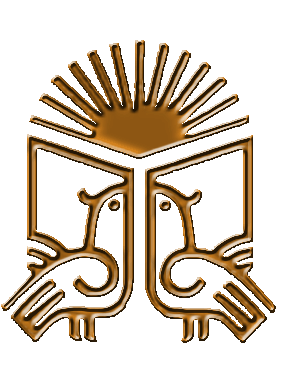 